EXEMPLO DE MODELO DE PLANO DE AÇÃO DO 
PROJETO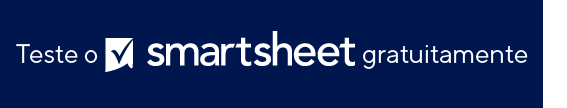 NOME DO PROJETONOME DO PROJETONOME DO PROJETONOME DO PROJETONOME DO PROJETONOME DO PROJETONOME DO PROJETONOME DO PROJETONOME DO PROJETONOME DO PROJETONOME DO PROJETONOME DO PROJETONOME DO PROJETONOME DO PROJETONOME DO PROJETONOME DO PROJETONOME DO PROJETONOME DO PROJETONOME DO PROJETONOME DO PROJETONOME DO PROJETONOME DO PROJETOProjeto BetaProjeto BetaProjeto BetaProjeto BetaProjeto BetaProjeto BetaProjeto BetaProjeto BetaProjeto BetaProjeto BetaProjeto BetaProjeto BetaProjeto BetaProjeto BetaProjeto BetaProjeto BetaProjeto BetaProjeto BetaProjeto BetaProjeto BetaProjeto BetaProjeto BetaGERENTE DE PROJETOSGERENTE DE PROJETOSGERENTE DE PROJETOSGERENTE DE PROJETOSGERENTE DE PROJETOSGERENTE DE PROJETOSGERENTE DE PROJETOSGERENTE DE PROJETOSGERENTE DE PROJETOSGERENTE DE PROJETOSGERENTE DE PROJETOSDATA DE HOJEDATA DE HOJEDATA DE HOJEDATA DE HOJEDATA DE HOJEDATA DE HOJEDATA DE HOJEDATA DE HOJEDATA DE HOJEDATA DE HOJEDATA DE HOJEBrent WilliamsBrent WilliamsBrent WilliamsBrent WilliamsBrent WilliamsBrent WilliamsBrent WilliamsBrent WilliamsBrent WilliamsBrent WilliamsBrent WilliamsDD/MM/AADD/MM/AADD/MM/AADD/MM/AADD/MM/AADD/MM/AADD/MM/AADD/MM/AADD/MM/AADD/MM/AADD/MM/AAMETA 1META 1Declaração/descrição da meta 1Declaração/descrição da meta 1Declaração/descrição da meta 1Declaração/descrição da meta 1Declaração/descrição da meta 1Declaração/descrição da meta 1Declaração/descrição da meta 1Declaração/descrição da meta 1Declaração/descrição da meta 1Declaração/descrição da meta 1Declaração/descrição da meta 1Declaração/descrição da meta 1Declaração/descrição da meta 1Declaração/descrição da meta 1Declaração/descrição da meta 1Declaração/descrição da meta 1Declaração/descrição da meta 1Declaração/descrição da meta 1Declaração/descrição da meta 1Declaração/descrição da meta 1Declaração/descrição da meta 1Declaração/descrição da meta 1Declaração/descrição da meta 1Declaração/descrição da meta 1DESCRIÇÃO DA AÇÃODESCRIÇÃO DA AÇÃORESPONSÁVELRESPONSÁVELPRIORIDADEPRIORIDADESTATUSSTATUSSTATUSSTATUSINÍCIOINÍCIOINÍCIOINÍCIOINÍCIOTÉRMINOTÉRMINORECURSOS NECESSÁRIOSRECURSOS NECESSÁRIOSRESULTADO DESEJADORESULTADO DESEJADOOBSERVAÇÕESOBSERVAÇÕESOBSERVAÇÕESConcepção e início do projetoConcepção e início do projetoIra M.Ira M.MédiaMédiaConcluídoConcluídoConcluídoConcluídoTermo de abertura do projetoTermo de abertura do projetoSally J.Sally J.AltaAltaConcluídoConcluídoConcluídoConcluído30/930/930/930/930/92/102/10Revisões do termo de abertura do projetoRevisões do termo de abertura do projetoSally J.Sally J.MédiaMédiaEm esperaEm esperaEm esperaEm espera5/105/105/105/105/109/109/10PesquisaPesquisaMaria S.Maria S.BaixaBaixaEm andamentoEm andamentoEm andamentoEm andamento12/1012/1012/1012/1012/1012/1012/10ProjeçõesProjeçõesIra M.Ira M.BaixaBaixaConcluídoConcluídoConcluídoConcluídoPartes interessadasPartes interessadasIra M.Ira M.AltaAltaEm andamentoEm andamentoEm andamentoEm andamentoDiretrizesDiretrizesSally J.Sally J.MédiaMédiaEm andamentoEm andamentoEm andamentoEm andamento7/107/107/107/107/1012/1012/10Início do projetoInício do projetoSally J.Sally J.MédiaMédiaEm andamentoEm andamentoEm andamentoEm andamento12/1012/1012/1012/1012/1014/1014/10Maria S.Maria S.BaixaBaixaConcluídoConcluídoConcluídoConcluído13/1013/1013/1013/1013/1016/1016/10Sally J.Sally J.MédiaMédiaEm esperaEm esperaEm esperaEm espera17/1017/1017/1017/1017/1018/1018/10BaixaBaixaEm andamentoEm andamentoEm andamentoEm andamentoMETA 2Declaração/descrição da meta 2Declaração/descrição da meta 2Declaração/descrição da meta 2Declaração/descrição da meta 2Declaração/descrição da meta 2Declaração/descrição da meta 2Declaração/descrição da meta 2Declaração/descrição da meta 2Declaração/descrição da meta 2Declaração/descrição da meta 2Declaração/descrição da meta 2Declaração/descrição da meta 2Declaração/descrição da meta 2Declaração/descrição da meta 2Declaração/descrição da meta 2Declaração/descrição da meta 2Declaração/descrição da meta 2Declaração/descrição da meta 2Declaração/descrição da meta 2Declaração/descrição da meta 2Declaração/descrição da meta 2Declaração/descrição da meta 2Declaração/descrição da meta 2DESCRIÇÃO DA AÇÃORESPONSÁVELRESPONSÁVELPRIORIDADEPRIORIDADESTATUSSTATUSSTATUSSTATUSINÍCIOINÍCIOINÍCIOINÍCIOINÍCIOTÉRMINOTÉRMINORECURSOS NECESSÁRIOSRECURSOS NECESSÁRIOSRESULTADO DESEJADORESULTADO DESEJADOOBSERVAÇÕESOBSERVAÇÕESOBSERVAÇÕESDefinição e planejamento do projetoIra M.Ira M.MédiaMédiaConcluídoConcluídoConcluídoConcluídoDefinição de escopo e metasSally J.Sally J.AltaAltaConcluídoConcluídoConcluídoConcluído30/930/930/930/930/92/102/10OrçamentoSally J.Sally J.MédiaMédiaEm esperaEm esperaEm esperaEm espera5/105/105/105/105/109/109/10Plano de comunicaçãoMaria S.Maria S.BaixaBaixaEm andamentoEm andamentoEm andamentoEm andamento12/1012/1012/1012/1012/1012/1012/10Gerenciamento de riscosIra M.Ira M.BaixaBaixaConcluídoConcluídoConcluídoConcluídoDefinição de escopo e metasIra M.Ira M.AltaAltaEm andamentoEm andamentoEm andamentoEm andamentoOrçamentoSally J.Sally J.MédiaMédiaEm andamentoEm andamentoEm andamentoEm andamento7/107/107/107/107/1012/1012/10Plano de comunicaçãoSally J.Sally J.MédiaMédiaEm andamentoEm andamentoEm andamentoEm andamento12/1012/1012/1012/1012/1014/1014/10Maria S.Maria S.BaixaBaixaConcluídoConcluídoConcluídoConcluído13/1013/1013/1013/1013/1016/1016/10Sally J.Sally J.MédiaMédiaEm esperaEm esperaEm esperaEm espera17/1017/1017/1017/1017/1018/1018/10BaixaBaixaEm andamentoEm andamentoEm andamentoEm andamentoMETA 3Declaração/descrição da meta 3Declaração/descrição da meta 3Declaração/descrição da meta 3Declaração/descrição da meta 3Declaração/descrição da meta 3Declaração/descrição da meta 3Declaração/descrição da meta 3Declaração/descrição da meta 3Declaração/descrição da meta 3Declaração/descrição da meta 3Declaração/descrição da meta 3Declaração/descrição da meta 3Declaração/descrição da meta 3Declaração/descrição da meta 3DESCRIÇÃO DA AÇÃORESPONSÁVELPRIORIDADESTATUSSTATUSINÍCIOINÍCIOTÉRMINOTÉRMINORECURSOS NECESSÁRIOSRECURSOS NECESSÁRIOSRESULTADO DESEJADORESULTADO DESEJADOOBSERVAÇÕESOBSERVAÇÕESExecução e lançamento do projetoIra M.MédiaConcluídoConcluídoStatus e acompanhamentoSally J.AltaConcluídoConcluído30/930/92/102/10KPIsSally J.MédiaEm esperaEm espera5/105/109/109/10MonitoramentoMaria S.BaixaEm andamentoEm andamento12/1012/1012/1012/10PrevisõesIra M.BaixaConcluídoConcluídoAtualizações do projetoIra M.AltaEm andamentoEm andamentoAtualizações do gráficoSally J.MédiaEm andamentoEm andamento7/107/1012/1012/10Sally J.MédiaEm andamentoEm andamento12/1012/1014/1014/10Maria S.BaixaConcluídoConcluído13/1013/1016/1016/10Sally J.MédiaEm esperaEm espera17/1017/1018/1018/10BaixaEm andamentoEm andamentoMETA 4META 4Declaração/descrição da meta 4Declaração/descrição da meta 4Declaração/descrição da meta 4Declaração/descrição da meta 4Declaração/descrição da meta 4Declaração/descrição da meta 4Declaração/descrição da meta 4Declaração/descrição da meta 4Declaração/descrição da meta 4Declaração/descrição da meta 4Declaração/descrição da meta 4Declaração/descrição da meta 4Declaração/descrição da meta 4Declaração/descrição da meta 4Declaração/descrição da meta 4Declaração/descrição da meta 4Declaração/descrição da meta 4DESCRIÇÃO DA AÇÃORESPONSÁVELRESPONSÁVELPRIORIDADEPRIORIDADESTATUSSTATUSINÍCIOINÍCIOTÉRMINOTÉRMINORECURSOS NECESSÁRIOSRECURSOS NECESSÁRIOSRECURSOS NECESSÁRIOSRESULTADO DESEJADORESULTADO DESEJADOOBSERVAÇÕESOBSERVAÇÕESDesempenho/
monitoramento do projetoIra M.Ira M.MédiaMédiaConcluídoConcluídoTermo de abertura do projetoSally J.Sally J.AltaAltaConcluídoConcluído30/930/92/102/10Revisões do termo de abertura do projetoSally J.Sally J.MédiaMédiaEm esperaEm espera5/105/109/109/10PesquisaMaria S.Maria S.BaixaBaixaEm andamentoEm andamento12/1012/1012/1012/10ProjeçõesIra M.Ira M.BaixaBaixaConcluídoConcluídoPartes interessadasIra M.Ira M.AltaAltaEm andamentoEm andamentoDiretrizesSally J.Sally J.MédiaMédiaEm andamentoEm andamento7/107/1012/1012/10Início do projetoSally J.Sally J.MédiaMédiaEm andamentoEm andamento12/1012/1014/1014/10Maria S.Maria S.BaixaBaixaConcluídoConcluído13/1013/1016/1016/10Sally J.Sally J.MédiaMédiaEm esperaEm espera17/1017/1018/1018/10BaixaBaixaEm andamentoEm andamentoMETA 5Declaração/descrição da meta 5Declaração/descrição da meta 5Declaração/descrição da meta 5Declaração/descrição da meta 5Declaração/descrição da meta 5Declaração/descrição da meta 5Declaração/descrição da meta 5Declaração/descrição da meta 5Declaração/descrição da meta 5Declaração/descrição da meta 5Declaração/descrição da meta 5DESCRIÇÃO DA AÇÃORESPONSÁVELPRIORIDADESTATUSSTATUSINÍCIOINÍCIOTÉRMINORECURSOS NECESSÁRIOSRESULTADO DESEJADOOBSERVAÇÕESLições aprendidas no projetoIra M.MédiaConcluídoConcluídoRevisãoSally J.AltaConcluídoConcluído30/930/92/10MédiaEm esperaEm espera5/105/109/10BaixaEm andamentoEm andamento12/1012/1012/10BaixaConcluídoConcluídoAltaEm andamentoEm andamentoMédiaEm andamentoEm andamento7/107/1012/10MédiaEm andamentoEm andamento12/1012/1014/10BaixaConcluídoConcluído13/1013/1016/10MédiaEm esperaEm espera17/1017/1018/10BaixaEm andamentoEm andamentoAVISO DE ISENÇÃO DE RESPONSABILIDADEQualquer artigo, modelo ou informação fornecidos pela Smartsheet no site são apenas para referência. Embora nos esforcemos para manter as informações atualizadas e corretas, não fornecemos garantia de qualquer natureza, seja explícita ou implícita, a respeito da integridade, precisão, confiabilidade, adequação ou disponibilidade do site ou das informações, artigos, modelos ou gráficos contidos no site. Portanto, toda confiança que você depositar nessas informações será estritamente por sua própria conta e risco.